TERMO DE REFERÊNCIA-	DO OBJETO-	CONFECÇÃO DE CAMISETAS, UNIFORMES E AGASALHOS PARA UM PERIODO DE ATÉ 31/12/2018.-	DA JUSTIFICATIVA-	Confecção de camisetas para atender as campanhas realizadas pelo Departamento de Meio Ambiente.-	DAS ESPECIFICAÇÕES E QUANTITATIVOS-	Conforme itens constante na SMS NRº 02932-	DOS RECURSOS ORÇAMENTÁRIOS4.1	-	As despesas decorrentes da contratação correrão por conta da(s) seguinte(s) dotação(ões) orçamentária(s):10   FUNDO MUNICIPAL DE MEIO AMBIENTESECRETARIA MUNICIPAL DE DESENV. ECONÔMICO E MEIO AMBIENTE08.03   FUNDO MUNICIPAL DE MEIO AMBIENTE18.122.1001-2.074   MANUTENÇÃO DAS ATIVIDADES DO FMMA	3.3.90.39.00   OUTROS SERVIÇOS DE TERCEIROS - PESSOA JURÍDICA	0.1.00-000	Ficha: 416-	DA ESTIMATIVA DE CUSTOS5.1	-	A estimativa de custos e preços máximos a serem praticados serão obtidos através de ampla pesquisa de mercado, a ser efetuada pelo Setor de Compras da Prefeitura deste município.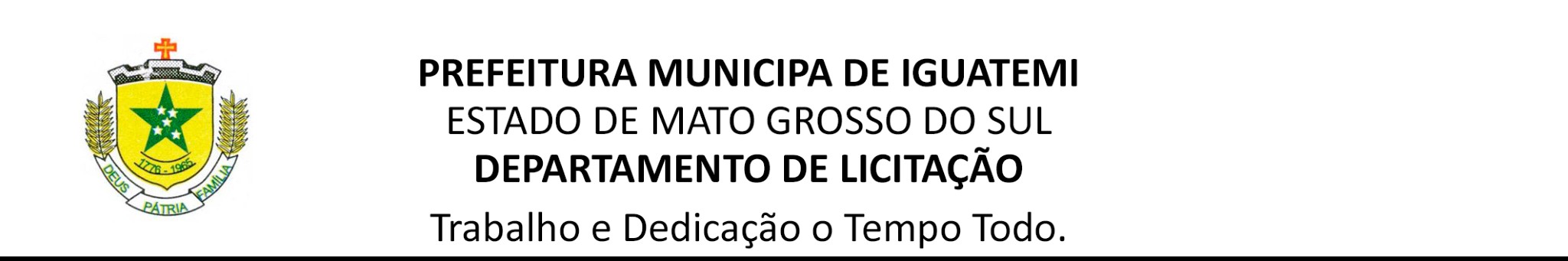 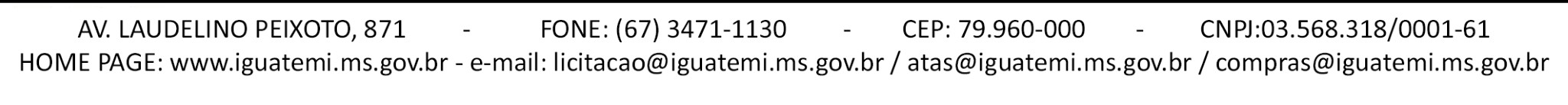 -	DAS CONDIÇÕES DE FORNECIMENTO6.1 - Os produtos deverão ser entregues de forma parcelada, no prazo máximo de 5 (cinco) dias, a partir da solicitação através de requisição, conforme solicitação da Contratante, que a cada pedido de fornecimento, especificará formalmente a quantidade necessária do objeto contratado.6.2	-	Correrão por conta da contratada todas as despesas de embalagem, seguros, transporte, tributos, encargos trabalhistas e previdenciários, decorrentes da entrega e da própria aquisição dos produtos.-	DO LOCAL DE ENTREGA, DO ACEITE E RECEBIMENTO DOS PRODUTOS7.1	-	Os produtos deverão ser entregues em local a ser designado no pedido de compras, através de requisições emitidas pela contratada.7.2	-	Somente serão aceitos os produtos que estiverem de acordo com as especificações contidas nas requisições e neste Termo de Referência.7.3 - Os produtos poderão ser rejeitados, no todo ou em parte, quando em desacordo com as especificações constantes neste Termo de Referência e da proposta de preço, devendo ser substituídos no prazo de 5 (cinco) dias, a contar da notificação da contratada, às suas custas, sem prejuízo da aplicação das penalidades.-	DO PAGAMENTO8.1 - Os pagamentos devidos à Contratada serão depositados em conta corrente, em até 30 (trinta) dias, após a entrega dos produtos, de acordo com os quantitativos entregue, e mediante a apresentação das notas fiscais/faturas devidamente conferidas e atestadas por servidor desta Prefeitura.8.2 - Será condição para o pagamento a devida comprovação pela contratada de que não possui irregularidades fiscais, devendo anexar à cada Nota Fiscal as Certidões Negativas (Municipal, Estadual, Federal, FGTS e Trabalhista), conforme rege a Resolução 054/2016 do Tribunal de Contas do Estado de Mato Grosso do Sul.-	DA CONTRATAÇÃO9.1	-	Será firmado contrato ou instrumento equivalente com a licitante vencedora com base nos dispositivos da Lei Federal nº 8.666/93.9.2	-	O prazo para assinatura do contrato ou instrumento equivalente será de até 05 (cinco) dias, após regular convocação da Prefeitura de Iguatemi/MS.9.3	-	O prazo de vigência do contrato será de até 31 de Dezembro de 2018, iniciando-se na data de sua assinatura do contrato.-	DA FISCALIZAÇÃO DO CONTRATO10.1 - A fiscalização será exercida pela CONTRATANTE, através de servidor designado pela Prefeitura Municipal de Iguatemi/MS, o que não exclui e nem diminui a responsabilidade da CONTRATADA com a entrega dos produtos de acordo com as especificações e quantidades descritas no Termo de Referência e proposta de preços.-	DAS INFORMAÇÕES11.1 - As informações poderão ser obtidas, pelos interessados, junto ao Departamento de Licitações da Prefeitura de Iguatemi/MS, estando disponível para atendimento de Segunda a Sexta-feira, das 07h00min às 13h00min, na Av Laudelino Peixoto, nº 871, telefone (0xx67) 3471-1130.-	DAS CONSIDERAÇÕES FINAIS12.1	-	A empresa contratada deverá cumprir integralmente com as exigências estabelecidas no Termo de Referência e Contrato elaborado pelo setor de licitações e contratos.12.2 - O(A) FUNDO MUNICIPAL DE MEIO AMBIENTE fica concedida com poderes de embargo à contratada quando for constatada desobediência ostensiva as especificações, quando constatar incompatibilidade comprovada no fornecimento dos serviços e produtos ou comportamento inconveniente.Iguatemi/MS,04 de Junho de 2018.	PATRICIA DERENUSSON NELLI MARGATTO NUNES	SERGIO MARQUES DA SILVA	PREFEITA MUNICIPAL	SECRETÁRIO MUN. DE PLANEJ. E FINANÇASDELSIO ADELFO SOVERNIGOSECRET MUN. DE DESENV. ECON. MEIO AMBIEN